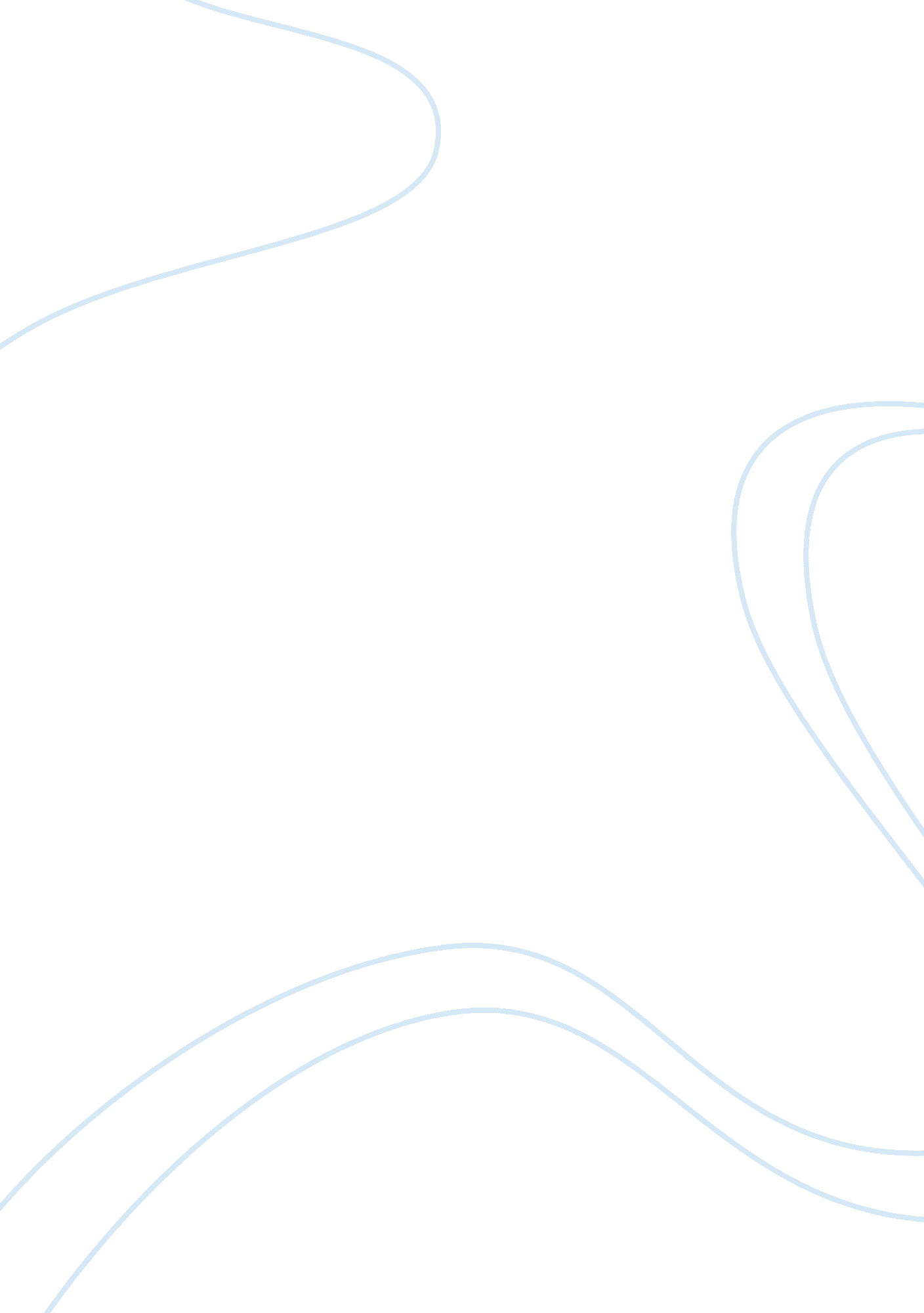 Db cultural studiesSociology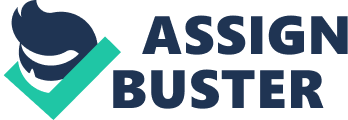 I think that the main principle of either socialism or communism is basically equality among the members of the society. As a result of the appallingeffects of capitalism, particularly during the Industrial Revolution, social theorists sought alternative systems to protect every individual from the appalling outcomes of private company owners, which took the lives of many of its workers. 
Ideally, the presence of different social classes is abandoned in order to obtain equal opportunities in a communist society. Basic resources, especially food, shelter and medical assistance are evenly distributed since everything in the society is regarded as public property. Instead of having all these resources made available to those who can only afford them, they are rather given out without others having much more than they should have. Workers’ incomes are well distributed, and no one would be earning only a fraction of what the others do, unlike in a capitalist society where the owners are earn a thousand times or more than its regular worker. In a communist system, they will be rewarded of the hard work that each one contributes to the growth of the company, as well as the state since all the major industries in the society is controlled by the government or the state. While each one is responsible for the task assigned to them, they are responsible for the economic growth of each and everyone else. Each person will also have access to reasonable health insurance coverage and the right to receive the proper medical treatment when the need arises. All children will be able to get the right education they need, and the kind they wish according to the role they would want to perform in the society in the future. 
Given these ideals are followed in a socialist or a communist society, it would be ideal to live in this kind of society. If equality is achieved and none would abuse the power of the majority, the society will live harmoniously and comfortably as every single individual’s need is met. The wealth of the society is owned by its members and no single person or company will accumulate all the wealth alone. No worker will be abused and taken advantage of. However, this is not the case as observed in the communist society. As anybody who has observed the livelihood of the people living in communist countries such as Cuba and North Korea, the idealism of Karl Marx has been practiced adversely against the benefits of the members of the society. Instead of equality, there is too much poverty among its majority than promised. 
Reference: 
Szczepanski, K. (n. d.) What is the Differencee Between Communism and Socialism? Retrieved 
from < http://asianhistory. about. com/od/governmentandlaw/f/Difference-Between--And-Socialism. htm> 